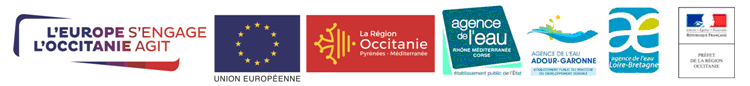 Les informations recueillies font l’objet d’un traitement informatique destiné à instruire votre dossier de demande de paiement d’aide publique.Conformément à la loi « informatique et libertés » du 6 janvier 1978, vous bénéficiez d’un droit d’accès et de rectification des informations qui vous concernent. Si vous souhaitez exercer ce droit, veuillez vous adresser à la DDT(M) de votre département.À ce stade, les données contenues dans le présent formulaire seront communiquées uniquement aux différents financeurs de votre dossier.Le récapitulatif des dépenses figure en annexe.1 Veuillez préciser le type de dépense.2 Lorsque la facture concerne plusieurs dépenses dont certaines ne sont pas éligibles, il convient d’indiquer sur la copie de la facture celles qui sont éligibles (par exemple en surlignant les montants à prendre en compte). Indiquer toutes les dépenses éligibles, même au-delà du plafond.1 Veuillez préciser le type de dépense.2 Lorsque la facture concerne plusieurs dépenses dont certaines ne sont pas éligibles, il convient d’indiquer sur la copie de la facture celles qui sont éligibles (par exemple en surlignant les montants à prendre en compte). Indiquer toutes les dépenses éligibles, même au-delà du plafond.Ce tableau peut être rempli uniquement dans le cas de projets comportant des dépenses d’investissements non productifsLes frais généraux sont des dépenses liées aux investissements matériels de type honoraires d'architectes, rémunération de consultants, études de faisabilité, frais de maîtrise d’œuvre, etc.Cette annexe s'applique aux marchés publics pour lesquels une consultation est engagée ou un avis d’appel à la concurrence est envoyé à la publication à compter du 1er avril 2016.Vous devrez transmettre au service instructeur les pièces suivantes (en fonction des seuils et des pièces déjà fournies lors de la demande d'aide), au plus tard lors de l'envoi de la dernière demande de paiement :□ Je certifie avoir respecté les règles de passation des marchés publics dans le cadre de l’opération concernée par la présente de demande paiementFait le : 										Par : ……………………………………   (représentant légal de la structure)FORMULAIRE DE DEMANDE DE PAIEMENTInvestissements en faveur d’une gestion qualitative et quantitative de la ressource en eauType d'Opération 4.1.3 DU PROGRAMME DE DÉVELOPPEMENT RURALLANGUEDOC ROUSSILLON 2014-2020Avant de remplir cette demande, veuillez lire attentivement la notice d’information correspondante. Veuillez transmettre l’original à la DDT(M) et conserver un exemplaire.Cadre réservé à l'administrationNOM DU BÉNÉFICIAIRE : ___________________________________________________________LIBELLE DE L’OPÉRATION : _________________________________________________________N° OSIRIS : ______________________________________________________________________FORMULATION DE LA DEMANDE DE PAIEMENT et SIGNATUREJe soussigné (e)/ nous soussignés,Nom (s), Prénom (s) __________________________________________________________________________________ agissant en tant que personne physique ; agissant en qualité d'exploitants associés du GAEC ; représentant légal d'une personne morale ou d’une collectivité territoriale :raison sociale :_________________________________________________ n° SIRET  |__|__|__| |__|__|__| |__|__|__| |__|__|__|__|__|demande le versement des aides qui ont été accordées par la décision juridique qui m'a été adressée.Je demande le versement    	  d’un premier acompte 					  du soldeMontant des dépenses réalisées pour cette demande de paiement  : _____________________________ €Dont : montant des dépenses éligibles présentées pour la demande de paiement : __________________ €  J’ai pris connaissance que j’encours des sanctions si je présente des dépenses qui ne sont pas éligibles (se reporter à l'article 3 de la décision juridique afin de connaître la nature des dépenses éligibles)Le service instructeur détermine sur la base des justificatifs que je présente :le montant de l’aide que je demande, basé seulement sur le contenu de cette demande de paiement de l’aide.(= a)le montant de l’aide qui m’est due, après vérification de l’éligibilité de ma demande de paiement.(= b)Si le montant (a) dépasse le montant (b) de plus de 10%, alors, le montant qui me sera effectivement versé sera égal à b - [a-b]J’atteste (nous attestons) sur l’honneur : que je n’ai (nous n’avons) pas sollicité pour les mêmes investissements, une aide autre que celles indiquées sur cette demande de paiement de l’aide, l’exactitude des renseignements fournis dans le présent formulaire et les pièces jointesFait le : |__|__|__|__|__|__|__|__|		 signature,pour les GAEC, le formulaire doit être signé par tous les associésDépenses RéaliséesVeuillez vous reporter aux annexes et les compléter.PLAN DE FINANCEMENT REALISE  (uniquement pour la demande de solde)PLAN DE FINANCEMENT REALISE  (uniquement pour la demande de solde)Veuillez compléter le tableau ci-dessous au moment de votre demande de solde(1) Veuillez indiquer l’origine des aides hors PDR  : ____________________________________(2) Si oui : le prêt vous a-t-il été accordé par l’établissement bancaire ? 	 oui	       non Si oui : l’établissement bancaire qui vous a accordé ce prêt est-il la Banque Populaire ?   oui	       nonSi oui : avez-vous bénéficié de la garantie FOSTER TPE/PME    oui	       nonSi oui : les dépenses présentées en annexe de cette demande de paiement ou dans le cadre de précédentes demandes de paiement d’acomptes sont-elles financées par l’emprunt garanti ? oui totalement  oui partiellement nonCoordonnées bancairesComplétez le cadre ci-dessous si vous souhaitez que l’aide soit versée sur un autre compte bancaire que celui fourni lors de votre dépôt de dossier. Vous souhaitez que l'aide soit versée sur un compte déjà connu du service instructeur : veuillez donner ci-après les coordonnées du compte choisi pour le versement de cette aide, ou bien joindre un RIB-IBAN :|__|__|__|__|| __|__|__|__||__|__|__|__||__|__|__|__||__|__|__|__||__|__|__|__||__|__|__|__||__|__|__|IBAN - Identifiant international de compte bancaire Vous avez choisi un nouveau compte bancaire : veuillez joindre obligatoirement un RIB-IBAN.Liste des pièces justificatives à joindre à votre demande PiècesType de demandeur concerné /type de projet concernéPièce jointePièce déjà fournie au service instructeurSans objetExemplaire original du présent formulaire de demande de paiement complété et signé, dont les annexes 1 à 3  (1 à 4 pour les maîtres d’ouvrage publics)TousRelevé d’identité bancaire-IBAN (ou copie lisible) (1) Si paiement sur un compte différent de celui dont le RIB a été transmis avec la demande d'aideCarte nationale d’identité (ou passeport) en cours de validité du représentant légal de la structureStructures de droit privé, lorsque cette pièce n’a pas été fournie à l’appui de la demande d’aide Copies des factures acquittées et/ou État récapitulatif des dépenses certifié et/ou relevés bancaires attestant du paiement des factures (2)  Attention, les relevés bancaires et votre comptabilité, attestant de l’acquittement des dépenses dans les délais impartis, seront vérifiés en cas de contrôle sur place  Selon le casDéclaration de démarrage des travaux/de l'opération et/ou premier acte juridique passé pour la réalisation de l’opération (premier bon de commande, devis signé, etc.)à produire au plus tard lors de la première demande de paiementDéclaration attestant l'achèvement et la conformité des travaux/de l'opérationà produire au plus tard lors de la demande de paiement du soldeA la demande de solde, il est recommandé de fournir des photos (3 à 5 clichés) des investissements réalisés et, si le projet y est soumis, la preuve de publicité communautaireTousExtrait KbisSi changement de Kbis depuis la date de dépôt de la demande d'aide ou absence de Kbis lors du dépôt de la demande d'aideStatuts de la société ou de l'associationSi modification depuis la demande d'aidePièces justificatives démontrant le respect des règles de la commande publique (avis de publication de l’appel d’offre, etc.)  : remplir l’annexe « marché public » et joindre les pièces correspondantesSi Maître d'Ouvrage Public (MOP) ou Organisme Qualifié de Droit PublicAutorisation/Enregistrement/Déclaration ICPEDans le cas où le projet nécessite une mise en conformité vis-à-vis de la réglementationCertificat Jeune AgriculteurPour les JA ayant obtenu leur CJA après l’attribution de l’aide(1) Le RIB-IBAN n’est pas à produire si le compte bancaire est déjà connu de l’administration. Dans le cas contraire (compte inconnu ou nouveau compte), vous devez fournir le RIB-IBAN du compte sur lequel l’aide doit être versée (Le RIB-IBAN doit être lisible, non raturé et non surchargé).(2) Les factures devront obligatoirement comporter la mention « facture acquittée par chèque endossé le …/… /… »  (ou par virement le… /… /…) ». Cette mention sera portée par le fournisseur, qui signera et apposera le cachet de sa société. Lorsque les factures présentées ne sont pas toutes acquittées par le fournisseur, l’état récapitulatif des dépenses doit être certifié par un expert comptable, un commissaire aux comptes ou par le comptable public, ou bien vous devez produire, à l’appui de votre demande de paiement, une copie des relevés bancaires correspondants.(1) Le RIB-IBAN n’est pas à produire si le compte bancaire est déjà connu de l’administration. Dans le cas contraire (compte inconnu ou nouveau compte), vous devez fournir le RIB-IBAN du compte sur lequel l’aide doit être versée (Le RIB-IBAN doit être lisible, non raturé et non surchargé).(2) Les factures devront obligatoirement comporter la mention « facture acquittée par chèque endossé le …/… /… »  (ou par virement le… /… /…) ». Cette mention sera portée par le fournisseur, qui signera et apposera le cachet de sa société. Lorsque les factures présentées ne sont pas toutes acquittées par le fournisseur, l’état récapitulatif des dépenses doit être certifié par un expert comptable, un commissaire aux comptes ou par le comptable public, ou bien vous devez produire, à l’appui de votre demande de paiement, une copie des relevés bancaires correspondants.(1) Le RIB-IBAN n’est pas à produire si le compte bancaire est déjà connu de l’administration. Dans le cas contraire (compte inconnu ou nouveau compte), vous devez fournir le RIB-IBAN du compte sur lequel l’aide doit être versée (Le RIB-IBAN doit être lisible, non raturé et non surchargé).(2) Les factures devront obligatoirement comporter la mention « facture acquittée par chèque endossé le …/… /… »  (ou par virement le… /… /…) ». Cette mention sera portée par le fournisseur, qui signera et apposera le cachet de sa société. Lorsque les factures présentées ne sont pas toutes acquittées par le fournisseur, l’état récapitulatif des dépenses doit être certifié par un expert comptable, un commissaire aux comptes ou par le comptable public, ou bien vous devez produire, à l’appui de votre demande de paiement, une copie des relevés bancaires correspondants.(1) Le RIB-IBAN n’est pas à produire si le compte bancaire est déjà connu de l’administration. Dans le cas contraire (compte inconnu ou nouveau compte), vous devez fournir le RIB-IBAN du compte sur lequel l’aide doit être versée (Le RIB-IBAN doit être lisible, non raturé et non surchargé).(2) Les factures devront obligatoirement comporter la mention « facture acquittée par chèque endossé le …/… /… »  (ou par virement le… /… /…) ». Cette mention sera portée par le fournisseur, qui signera et apposera le cachet de sa société. Lorsque les factures présentées ne sont pas toutes acquittées par le fournisseur, l’état récapitulatif des dépenses doit être certifié par un expert comptable, un commissaire aux comptes ou par le comptable public, ou bien vous devez produire, à l’appui de votre demande de paiement, une copie des relevés bancaires correspondants.(1) Le RIB-IBAN n’est pas à produire si le compte bancaire est déjà connu de l’administration. Dans le cas contraire (compte inconnu ou nouveau compte), vous devez fournir le RIB-IBAN du compte sur lequel l’aide doit être versée (Le RIB-IBAN doit être lisible, non raturé et non surchargé).(2) Les factures devront obligatoirement comporter la mention « facture acquittée par chèque endossé le …/… /… »  (ou par virement le… /… /…) ». Cette mention sera portée par le fournisseur, qui signera et apposera le cachet de sa société. Lorsque les factures présentées ne sont pas toutes acquittées par le fournisseur, l’état récapitulatif des dépenses doit être certifié par un expert comptable, un commissaire aux comptes ou par le comptable public, ou bien vous devez produire, à l’appui de votre demande de paiement, une copie des relevés bancaires correspondants.ANNEXE 1 : Dépenses éligibles réalisées donnant lieu a des factures/ investissements PRODUCTIFSNature de la dépense (1)Fournisseur à l’origine de la factureN° de la factureDate d’émission de la factureDate d’acquittementFacture jointeMontant HT de la dépense éligible (2)(il peut s’agir d’une partie de la facture)|__|__| |__|__|__|, |__|__||__|__| |__|__|__|, |__|__||__|__| |__|__|__|, |__|__||__|__| |__|__|__|, |__|__||__|__| |__|__|__|, |__|__||__|__| |__|__|__|, |__|__||__|__| |__|__|__|, |__|__||__|__| |__|__|__|, |__|__||__|__| |__|__|__|, |__|__||__|__| |__|__|__|, |__|__||__|__| |__|__|__|, |__|__||__|__| |__|__|__|, |__|__|MONTANT TOTALMONTANT TOTALMONTANT TOTALMONTANT TOTALMONTANT TOTALMONTANT TOTAL|__|__| |__|__|__|, |__|__|ANNEXE 2 : Dépenses éligibles réalisées donnant lieu a des factures/ investissements NON PRODUCTIFSNature de la dépense (1)Fournisseur à l’origine de la factureN° de la factureDate d’émission de la factureDate d’acquittementFacture jointeMontant HT de la dépense éligible (2)(il peut s’agir d’une partie de la facture)|__|__| |__|__|__|, |__|__||__|__| |__|__|__|, |__|__||__|__| |__|__|__|, |__|__||__|__| |__|__|__|, |__|__||__|__| |__|__|__|, |__|__||__|__| |__|__|__|, |__|__||__|__| |__|__|__|, |__|__||__|__| |__|__|__|, |__|__|MONTANT TOTALMONTANT TOTALMONTANT TOTALMONTANT TOTALMONTANT TOTALMONTANT TOTAL|__|__| |__|__|__|, |__|__|ANNEXE 3 : Dépenses éligibles frais généraux (plafonnés à 30 % DU MONTANT HT DES INVESTISSEMENTS NON PRODUCTIFS ÉLIGIBLES)Nature de la dépense (1)Fournisseur à l’origine de la factureN° de la factureDate d’émission de la factureDate d’acquittementFacture jointeMontant de la dépense éligible (2)HT(il peut s’agir d’une partie de la facture)|__|__| |__|__|__|, |__|__||__|__| |__|__|__|, |__|__||__|__| |__|__|__|, |__|__|MONTANT TOTALMONTANT TOTALMONTANT TOTALMONTANT TOTALMONTANT TOTALMONTANT TOTAL|__|__| |__|__|__|, |__|__|ANNEXE 4 : RESPECT DES RÈGLES de la commande publiqueSeuils< 25 000 € HTEntre 25 000 et 90 000 € HTEntre 90 000 € HT et seuils de procédure formaliséeMarché de travauxMarché de fournitures et services Marché de fournitures et services Seuils< 25 000 € HTEntre 25 000 et 90 000 € HTEntre 90 000 € HT et seuils de procédure formaliséeAu-delà de 5 225 000 € HTEtat et ses EP : Au-delà de  135 000 € HTCollectivités et EP santé :Au-delà de  209 000 € HTProcédureAucune procédure imposéeProcédure AdaptéeProcédure AdaptéeProcédure FormaliséeProcédure FormaliséeProcédure FormaliséePublicité- Preuve de publicité (modalités libres : encart, courriers de demande de devis, site Internet, etc.)- Copie de l’Avis d'Appel Public à la Concurrence publié au BOAMP ou au JAL- Copie écran du profil acheteur- Copie de l'Avis d'Appel Public à la Concurrence publié au BOAMP et au JOUE- Copie écran du profil acheteur- Copie de l'Avis d'Appel Public à la Concurrence publié au BOAMP et au JOUE- Copie écran du profil acheteur- Copie de l'Avis d'Appel Public à la Concurrence publié au BOAMP et au JOUE- Copie écran du profil acheteurMise en concurrence et coûts raisonnables-  Copie des devis reçus- Et, si choix du porteur de projet d’effectuer un marché public avec cahier des charges détaillé précisant les critères de sélection des offres et leurs pondérations, voir les éléments requis dans la 4ème colonne (lorsque ce choix a été indiqué dans l'annexe « marché public »fournie à la demande d'aide)- Copie des devis reçus- Et, si choix du porteur de projet d’effectuer un marché public avec cahier des charges détaillé précisant les critères de sélection des offres et leurs pondérations, voir les éléments requis dans la colonne ci à droite (lorsque ce choix a été indiqué dans l'annexe « marché public » fournie à la demande d'aide)- Preuve de la forme écrite du marché : acte d’engagement, devis signé, etc.)- Copie du cahier des charges détaillé précisant les critères de sélection des offres et leurs pondérations- Règlement de consultation- Copie du rapport d’analyse des offres- Copie des devis reçus- Preuve de la forme écrite (acte d’engagement, devis signé, etc.)- Cahier des clauses administratives générales et/ou particulières- Cahier des clauses techniques générales et/ou particulières- Règlement de consultation- Copie du rapport d’analyse des offres- Copie du PV des Commissions d’Appel d’Offre (CAO)- Compte rendu d’ouverture des plis- Copie de l’acte d’engagement et ses annexes dans la dernière version suite aux éventuels avenants, signé des 2 parties- Copie de la notification d’attribution- Avis d'attribution publié- Notification aux candidats évincés avec motif du refus et nom du candidat retenu (au cas où cela ne figurerait pas dans le CR CAO ou le rapport d’analyse des offres)- Cahier des clauses administratives générales et/ou particulières- Cahier des clauses techniques générales et/ou particulières- Règlement de consultation- Copie du rapport d’analyse des offres- Copie du PV des Commissions d’Appel d’Offre (CAO)- Compte rendu d’ouverture des plis- Copie de l’acte d’engagement et ses annexes dans la dernière version suite aux éventuels avenants, signé des 2 parties- Copie de la notification d’attribution- Avis d'attribution publié- Notification aux candidats évincés avec motif du refus et nom du candidat retenu (au cas où cela ne figurerait pas dans le CR CAO ou le rapport d’analyse des offres)- Cahier des clauses administratives générales et/ou particulières- Cahier des clauses techniques générales et/ou particulières- Règlement de consultation- Copie du rapport d’analyse des offres- Copie du PV des Commissions d’Appel d’Offre (CAO)- Compte rendu d’ouverture des plis- Copie de l’acte d’engagement et ses annexes dans la dernière version suite aux éventuels avenants, signé des 2 parties- Copie de la notification d’attribution- Avis d'attribution publié- Notification aux candidats évincés avec motif du refus et nom du candidat retenu (au cas où cela ne figurerait pas dans le CR CAO ou le rapport d’analyse des offres)